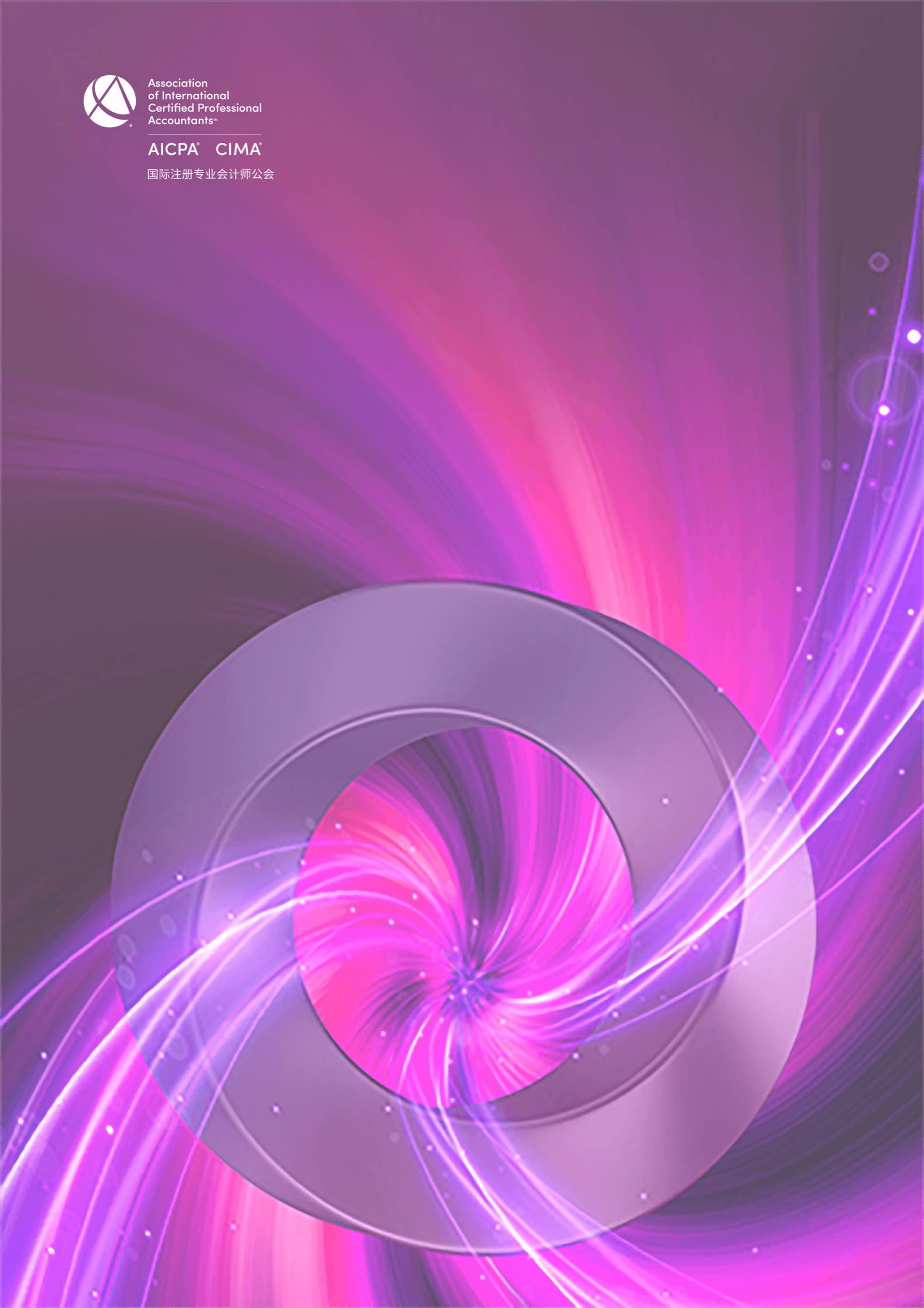 CGMA全球管理会计2021年度中国大奖财界领袖申请表CGMA Finance Leader of the Year 2021 Application FormThis award goes to financial leaders based in China who have made a significant contribution to the success of their organization.本奖授予在中国为组织的成功作出杰出贡献的财务领导者。Their commitment and leadership may have moved their organisation from loss to proﬁt or they may have steered their organization through challenging times. Their skill and dedication will have led to both strategic and ﬁnancial achievement, demonstrating the highest standards of management accounting.他们对事业的专注与出众的领导力推动组织转亏为盈；或者他们在这充满挑战的时代带领企业克服艰难险阻，顺利前行。他们的技能与奉献创造了战略和财务上的成就，同时也表现出了管理会计的最高标准。Candidates must be Chief Financial Ofﬁcers, Heads of Finance, or equivalent senior financial management position and to have been in their current role for at least one year. They should also have been in the same industry sector for a minimum of three years.参选人必须现任首席财务官、财务总监或其他财务管理岗位，并且在目前职位上任职超过一年，此外在同一行业至少有三年以上的就职经验。The judges will be looking for a combination of professional and personal qualities together with a record of outstanding achievement.评委会将综合考评其专业能力与个人素质，并对照其杰出成就进行评定。Application form申请表Note: Each written answer should be completed in no more than approximately 400 words in English and Chinese respectively.注意：以下每个问题的回答请控制在 400 字以内 (须以中英文双语回答)Please provide details of how you acted as a strategic partner to inspire and guide your organisation to greaterheights of growth, ﬁnancial achievement and recognition;请详细说明作为一位战略伙伴，你是如何激励并指导组织在业务增长、财务成就与以及企业知名度等方面更上一层楼？Please describe how you provide meaningful information about the organization's performance to key stakeholders and how does it make a difference on strategy formulation and decision making.请说明你是如何向重要利益相关者提供关于组织绩效的有价值的信息？这些信息在战略制定和决策中产生了什么影响？How do you champion the need for greater accountability and transparency in corporate governance, and as a role model, demonstrate the highest standards of ethics, integrity and professionalism;你是如何推动企业提高在公司治理方面的问责制与透明度的？作为模范人物，又是如何表现自己的最高职业准则、诚实正直与专业素养？Please explain how you balance long term value creation against short term stakeholder expectations to makeand deliver ﬁnancial strategies.请说明您是如何平衡长期价值创造与短期利益相关者期望，来制定和实现财务战略的？Please describe how you assist with the evaluation of investment proposals and the feasibility of implementation for maximum value generation.请说明您如何助力公司的投资方案评估和方案实施的可行性分析，以创造最大化价值？Please describe your Continuous Professional Development in the digital world and how do you support your ﬁnance team with their career development.请说明你在数字时代的持续专业发展规划。你如何支持你的财务团队的职业发展？Please give your deﬁnition of success as a ﬁnancial professional, and give some advices to those promising young ﬁnance talents who want to be a leader in the future.作为一位财务专业人士，你如何定义“成功”。请为那些立志成为未来领袖的财务新人提供您的建议。DeclarationI hereby certify that the information given in this entry form is correct and that I am willing to provide supporting documentation, if requested, to verify the information provided.申明我在此申明以上所提供的信息都是准确的，如评委会需要，我可以提供相关的文档以供核实。Rules of Entry参选规则Each entry can attach one relevant profile for judge’s reference.每位参选人可提交一份附件供评委参考Each entry must be submitted on a fully completed application form in both English and Chinese.每位参选人必须提交一份完整的中英文申请表The judges' decision will be final and no correspondence will be entered into before or after the judging process.评委会的决定为最终决定，在评委决定过程前后不得有任何通信联系The application form should be submitted online by uploading at  https://awards2021.cncima.com before the closing date of 17:00 (Beijing time) on 22nd October 2021.申请表请于2021年10月22日下午5点（北京时间）之前通过 https://awards2021.cncima.com 点击“在线提交”完成提交。Information provided within this application form may be used by the Association to meet the objectives of CGMA Annual Awards to promote the success and achievements of ﬁnancial professionals in China.请允许本公会在 CGMA 全球管理会计 2021年度中国大奖颁奖典礼上使用您申请表中的信息，以推广中国财务人才的成功。Please tick here if you do not wish information provided to be used for communication purposes ( □ media release,□ interviews,   □ marketing materials).请选择你不希望您的信息出现在以下哪类宣传资料中（□ 新闻稿  □ 访谈  □ 市场推广资料）Your name姓 名Date of Birth出生年月Company name所服务公司Your job title职 位Contact details联系方式（电话、邮箱）Name:姓  名Position:职	位Signed:签	字Date日      期 :